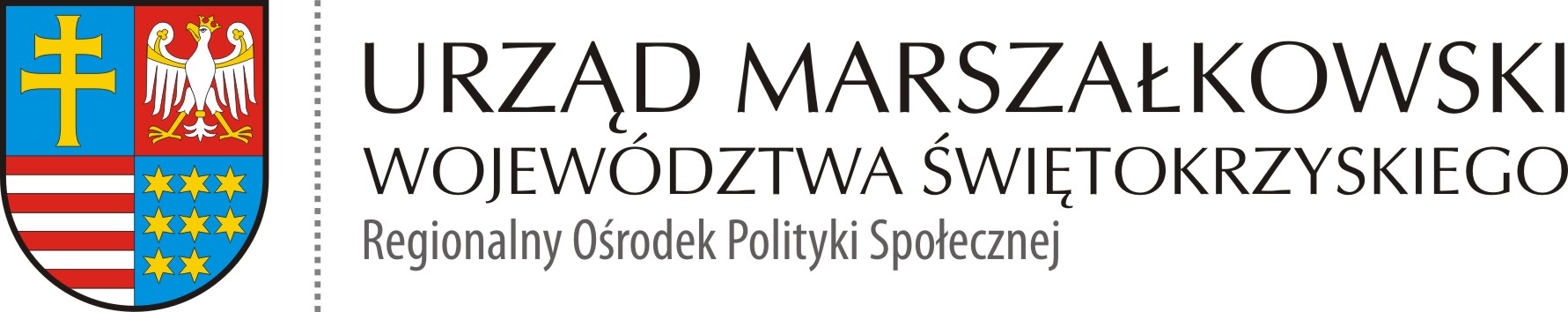 ROPS-II.052.2.35.2020  						            Kielce 30.12.2020 r.ZMIANA SPECYFIKACJIDotyczy postępowania na:Zakup i dostawa sprzętu rehabilitacyjnego i medycznego w ramach projektu socjalnego gminy Łopuszno/powiat kielecki w związku z realizacją projektu partnerskiego „Liderzy kooperacji”Program Operacyjny Wiedza Edukacja Rozwój - Działanie 2.5 "Skuteczna pomoc społeczna" - "Wypracowanie  i wdrożenie modeli kooperacji pomiędzy instytucjami pomocy społecznej i integracji społecznej a podmiotami innych polityk sektorowych  m.in. pomocy społecznej, edukacji, zdrowia, sądownictwa i policji"Zgodnie z pkt I ppkt 5 zapytania ofertowego z dnia 28.12.2020 r. informuję, że Zamawiający zmienia zapis w specyfikacji, tj.:W załączniku nr 1 „Szczegółowy opis przedmiotu zamówienia” w części 3 „Zakup i dostawa 80 kompletów kijków do Nordic Walking” Było: regulowana długość od 100 do 135 cm umożliwiająca dostosowanie kijków do wzrostuJest: regulowana długość od 65 do 135 cm umożliwiająca dostosowanie kijków do wzrostuPozostałe zapisy zapytania ofertowego pozostają bez zmian.